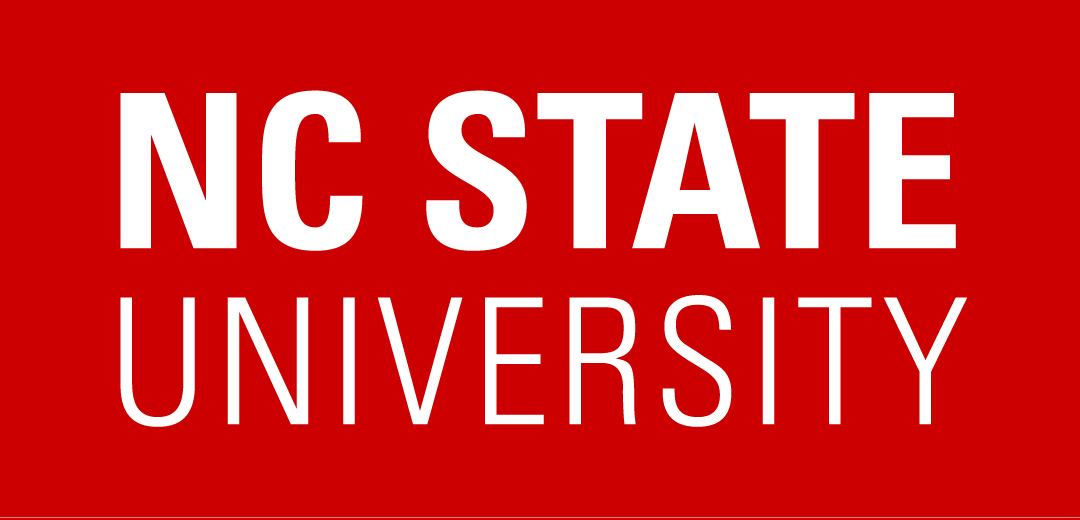 DEPARTMENT OF COMMUNICATIONProposal for COM 630, Independent Study in CommunicationStudent Name: ________________________________________________________________Semester / Year: _________________    			Student ID Number: _______________Independent Study Advisor: _____________________________________________________
1. Project Title: 2. Purpose of Independent Study:3. Detailed description of your independent studya) Statement of goals:
b) Proposed credit hours:
c) Work schedule:4. Reading List or Bibliography:5. Final form of project:6. Method of evaluation:I have discussed this proposal with my Independent Study Advisor. I understand and agree to the requirements of this project and to the number of hours that I am to receive upon its completion. I understand that this proposal is subject to approval by my Independent Study Advisor and the Director of the Graduate Program.
Student Signature ______________________________________ 	Date __________________COM 630 Advisor Signature ______________________________	Date __________________Dir. of Grad Program Signature ___________________________  	Date __________________